	              		EU & IPA & CRO					                                    MOTORIJADA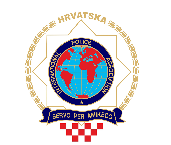 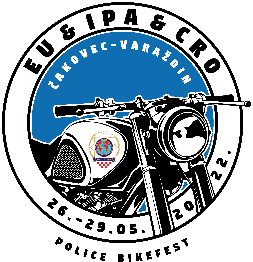     			       25. – 29. 05. 2022.      Čakovec, Hrvatska 	PROGRAM25. 05. 2022. godine ( srijeda) 16,00-22,00,00 sati		- DOLAZAK SUDIONIKA- hotel Park,Čakovec piće dobrodošlice i zakuska,  smještaj motora u  ograđenom prostoru   HAK Čakovec21,00 –241,00 sati		- ugostiteljski objekt Aquila bar Čakovec – after party 26. 05. 2022. godine ( četvrtak) 09,00 sati		- polazak iz Čakovca09,30 sati 		- dolazak na Kapucinski trg u Varaždinu, (TZ   Grada Varaždina – kratko razgledavanje centra Grada  u pratnji vodiča) 10,30 sati		- polazak prema Novoj Vesi Petrijanečkoj, Gornje 			  Ladanje, Donja Voća, Donja Višnjica, Cvetlin te  dolazak podno dvorca Trakošćan - 	12,00 sati		- dolazak u Trakošćan, predstavljanje dvorca13,00 sati		- polazak prema Novom Marofu - vožnja preko  Lepoglave, Ivanca, Završja, Bele, Podruta14,30	sati		- dolazak u Novi Marof – Rauš  motodrom, ručak   natjecanje u vožnji spretnosti    policijski motoristi i učesnici; -	16,30 sati		- polazak prema vinariji Šafran u Brezničkom Humu17,00 sati		- dolazak u vinariju Šafran u Brezničkom Humu 17,45 sati 		- polazak prema Ludbregu preko Možđenca,  Ljubeščice, Varaždinskih Toplica, Slanja  18,30 sati		- dolazak u Ludbreg – okrjepa u organizaciji IPA  Varaždin19,30 sati 		- nastavka vožnje prema Čakovcu20,30 sati		- dolazak u Čakovec21,30 sati		- večera i druženje  - ugostiteljski objekt Meta bar Čakovec27. 05. 2022. sati ( petak)09,30 sati		- odlazak iz Čakovca prema Selnici 10,00 sati		- dolazak u Selnicu, posjet Old timer muzeju11,00 sati		- odlazak prema vinariji Tomšić 11,30 sati		- dolazak u vinariju - degustacija12,30 sati		- odlazak u prema Žabniku u kojem je ručak, razgledavanje mlina -	14,00 sati 		- odlazak prema Accredo centru u Zasadbregu 14,30 sati		- dolazak u Accredo centar u Zasadbrebu, natjecanja,  večera -	20,00 sati		- polazak prema Čakovcu21,30 sati		- druženje u ugostiteljskom objektu Meta bar u Čakovcu28.05.2022. godine (subota)			- slobodan program za učesnike (Dan grad Čakovca, 			  Rally)11,00 sati		- odlazak prema Svetoj Mariji preko Preloga (smještaj 			  motora kod ribičkog doma, ručak, spuštanje po rijeci  Dravi)19,30 sati 		- dolazak u Čakovec20,30 sati		- svečana večera, dodjela nagrada i priznanja – Stari  grad Čakovec, ugost. objekt Bedem 29.05.2022. godine	 (nedjelja)	od 10,00 sati 	- odlazak sudionika iz ČakovcaIPA MEĐIMURJE    PredsjednikDarko Dragičević